ПОЛОЖЕНИЕ о системе наставничества педагогических работников в МБОУ «Школа № 65»ОБЩИЕ ПОЛОЖЕНИЯНастоящее Положение о системе наставничества педагогических работников в МБОУ «Школа № 65» определяет цели, задачи, формы и порядок осуществления наставничества (далее – Положение). Разработано в соответствии с нормативной правовой базой в сфере образования и наставничества:Федеральным законом «Об образовании в Российской Федерации» от 29.12.2012№ 273-ФЗ;распоряжением Правительства Российской Федерации от 31 декабря 2019 г. № 3273-р (ред. от 20 августа 2021 г.) «Об утверждении основных принципов национальной системы профессионального роста педагогических работников Российской Федерации, включая национальную систему учительского роста»;письмом Минпросвещения России от 23.01.2020 N МР-42/02 «О направлении целевой модели наставничества и методических рекомендаций»;методическими рекомендациями по разработке и внедрению системы (целевой модели) наставничества педагогических работников в образовательных организациях (совместное сопроводительное письмо Минпросвещения России и Общероссийского Профсоюза образования от 21.12.2021 № АЗ-1128/08/657).В Положении используются следующие понятия:Наставляемый – участник системы наставничества, который через взаимодействие с наставником и при его помощи и поддержке приобретает новый опыт, развивает необходимые навыки и компетенции, добивается предсказуемых результатов, преодолевая тем самым свои профессиональные затруднения.Наставник – педагогический работник, назначаемый ответственным за профессиональную и должностную адаптацию лица, в отношении которого осуществляется наставническая деятельность в образовательной организации.Куратор – сотрудник образовательной организации, учреждения из числа ее социальных партнеров (другие образовательные учреждения – школы, вузы, колледжи; учреждения культуры и спорта, дополнительного профессионального образования, предприятия и др.), который отвечает за реализацию персонализированных программ наставничества.Наставничество – форма обеспечения профессионального становления, развития и адаптации к квалифицированному исполнению должностных обязанностей лиц, в отношении которых осуществляется наставничество.Форма наставничества – способ реализации системы наставничества через организацию работы наставнической группы, участники которой находятся в заданной ролевой ситуации, определяемой основной деятельностью и позицией участников.Персонализированная программа наставничества – это краткосрочная персонализированная программа, включающая описание форм и видов наставничества, участников наставнической деятельности, направления наставнической деятельности и перечень ме роприятий, нацеленных на устранение выявленных профессиональных затруднений наставляемого и на поддержку его сильных сторон          (приложение 1).Основным и принципами системы наставничества педагогических работников являются:Принцип научности - предполагает применение научно-обоснованных методик и технологий в сфере наставничества педагогических работников;принцип системности и стратегической целостности – предполагает разработку и реализацию практик наставничества с максимальным охватом всех необходимых компонентов системы образования на федеральном, региональном, муниципальном уровнях и уровне образовательной организации;принцип легитимности подразумевает соответствие деятельности по реализации программы наставничества законодательству Российской Федерации, региональной нормативно-правовой базе;принцип обеспечения суверенных прав личности предполагает приоритет интересов личности и личностного развития педагога в процессе его профессионального и социального развития, честность и открытость взаимоотношений, уважение к личности наставляемого и наставника;принцип добровольности, свободы выбора, учета многофакторности в определении и совместной деятельности наставника и наставляемого;принцип аксиологичности подразумевает формирование у наставляемого и наставника ценностных отношений к профессиональной деятельности, уважения к личности, государству и окружающей среде, общечеловеческим ценностям;принцип личной ответственности предполагает ответственное поведение всех субъектов наставнической деятельности куратора, наставника, наставляемого и пр. к внедрению практик наставничества, его результатам, выбору коммуникативных стратегий и механизмов наставничества;принцип индивидуализации и персонализации наставничества направлен на сохранение индивидуальных приоритетов в создании для наставляемого индивидуальной траектории развития;принцип равенства признает, что наставничество реализуется людьми, имеющими равный социальный статус педагога с соответствующей системой прав, обязанностей, ответственности, независимо от ролевой позиции в системе наставничества.Участие в системе наставничества не должно наносить ущерба образовательному процессу образовательной организации.Решение об освобождении наставника и наставляемого от выполнения должностных обязанностей для участия в мероприятиях плана реализации персонализированной программы наставничества принимает руководитель образовательной организации в исключительных случаях при условии обеспечения непрерывности образовательного процесса в образовательной организации замены их отсутствия.ЦЕЛЬ И ЗАДАЧИ СИСТЕМЫ НАСТАВНИЧЕСТВА. ФОРМЫ НАСТАВНИЧЕСТВАЦель системы наставничества педагогических работников в образовательной организации – реализация комплекса мер по созданию эффективной среды наставничества в образовательной организации, способствующей непрерывному профессиональному росту и самоопределению, личностному и социальному развитию педагогических работников, самореализации закреплению молодых/начинающих специалистов в педагогической профессии.Задачи системы наставничества педагогических работников:- содействовать созданию в образовательной организации психологически комфортной образовательной среды наставничества, способствующей раскрытию личностного, профессионального, творческого потенциала педагогов путем проектирования их индивидуальной профессиональной траектории;- оказывать помощь в освоении цифровой информационно - коммуникативной среды, эффективных форматов непрерывного профессионального развития и методической поддержки педагогических работников образовательной организации, региональных систем научно-методического сопровождения педагогических работников и управленческих кадров;- содействовать участию в стратегических партнерских отношениях, развитию горизонтальных связей в сфере наставничества на школьном и внешкольном уровнях;- способствовать развитию профессиональных компетенций педагогов в условиях цифровой образовательной среды, востребованности использования современных информационно-коммуникативных и педагогических технологий путем внедрения разнообразных, в том числе реверсивных, сетевых и дистанционных форм наставничества;- содействовать увеличению числа закрепившихся в профессии педагогических кадров, в том числе молодых/начинающих педагогов;- оказывать помощь в профессиональной и должностной адаптации педагога, в отношении которого осуществляется наставничество, к условиям осуществления педагогической деятельности конкретной образовательной организации, ознакомление с традициями и укладом школьной жизни, а также в преодолении профессиональных трудностей, возникающих при выполнении должностных обязанностей;- обеспечивать формирование и развитие профессиональных знаний и навыков педагога, в отношении которого осуществляется наставничество;- ускорять процесс профессионального становления и развития педагога, в отношении которых осуществляется наставничество, развитие их способности самостоятельно, качественно и ответственно выполнять возложенные функциональные обязанности в соответствии с замещаемой должностью;- содействовать выработке навыков профессионального поведения педагогов, в отношении которых осуществляется наставничество, соответствующего профессионально этическим принципам, а также требованиям, установленным законодательством;- знакомить педагогов, в отношении которых осуществляется наставничество, с эффективными формами и методами индивидуальной работы и работы в коллективе, направленными на развитие их способности самостоятельно и качественно выполнять возложенные на них должностные обязанности, повышать свой профессиональный уровень.В образовательной организации применяются разнообразные формы наставничества («педагог - педагог», «руководитель образовательной организации - педагог», «работодатель - студент», «педагог вуза/колледжа - молодой педагог образовательной организации» и другие) по отношению к наставнику или группе наставляемых.Применение форм наставничества выбирается в зависимости от цели персонализированной программы наставничества педагога, имеющихся профессиональных затруднений, запроса наставляемого и имеющихся кадровых ресурсов. Формы наставничества используются как в одном виде, так и в комплексе в зависимости от запланированных эффектов.Виртуальное (дистанционное) наставничество – дистанционная форма организации наставничества с использованием информационно - коммуникационных технологий, таких как видеоконференции, платформы для дистанционного обучения, социальные сети и онлайн-сообщества, тематические интернет-порталы и др. Обеспечивает постоянное профессиональное и творческое общение, обмен опытом между наставником и наставляемым, позволяет дистанционно сформировать пары: «наставник – наставляемый», привлечь профессионалов и сформировать банк данных наставников, делает наставничество доступным для широкого круга лиц.Наставничество в группе – форма наставничества, когда один наставник взаимодействует с группой наставляемых одновременно (от двух и более человек).Краткосрочное или целеполагающее наставничество – наставники наставляемый встречаются по заранее установленному графику для постановки конкретных целей, ориентированных на определенные краткосрочные результаты. Наставляемый должен приложить определенные усилия, чтобы проявить себя в период между встречами достичь поставленных целей.Реверсивное наставничество – профессионал младшего возраста становится наставником опытного работника по вопросам новых тенденций, технологий, а опытный педагог становится наставником молодого педагога в вопросах методики и организации учебно -  воспитательного процесса.Ситуационное наставничество–наставник оказывает помощь или консультацию всякий раз, когда наставляемый нуждается в них. Как правило, роль наставника состоит в том, чтобы обеспечить немедленное реагирование на ту или иную ситуацию, значимую для его подопечного.Скоростное наставничество – однократная встреча наставляемого (наставляемых) с наставником более высокого уровня с целью построения взаимоотношений с другими работниками, объединенными общими проблемами и интересами или обменом опытом. Такие встречи помогают формулировать и устанавливать цели индивидуального развития и карьерного роста на основе информации, полученной из авторитетных источников, обменяться мнениями и личным опытом, а также наладить отношения «наставник – наставляемый» («равный – равному»).Традиционная форма наставничества («один-на-один») – взаимодействие между более опытным и начинающим работником в течение определенного продолжительного времени. Обычно проводится отбор наставника и наставляемого по определенным критериям: опыт, навыки, личностные характеристики и др.Форма наставничества «учитель – учитель» – способ реализации целевой модели наставничества через организацию взаимодействия наставнической пары «учитель - профессионал - учитель, вовлеченный в различные формы поддержки и сопровождения».Форма наставничества «руководитель образовательной организации - учитель» способ реализации целевой модели наставничества через организацию взаимодействия наставнической пары «руководитель образовательной организации - учитель», нацеленную на совершенствование образовательного взаимодействия и достижение желаемых результатов руководителем образовательной организации посредством создания необходимых организационно-педагогических, кадровых, методических, психолого-педагогических условий и ресурсов.ОРГАНИЗАЦИЯ СИСТЕМЫ НАСТАВНИЧЕСТВАНаставничество организуется на основании приказа руководителя образовательной организации «Об утверждении положения о системе наставничества педагогических работников в образовательной организации» в рамках реализации плана методической работы на учебный год.Педагогический работник назначается наставником приказом руководителя образовательной организации.Персонализированной программы наставничества является приложением плана методической работы на учебный год и/или программы саморазвития педагога.Руководитель образовательной организации:- осуществляет общее руководство и координацию внедрения и применения системы наставничества педагогических работников в образовательной организации;- издает локальные акты образовательной организации о применении системы наставничества и организации наставничества педагогических работников в образовательной организации;- утверждает куратора реализации программ наставничества, способствует отбору наставников и наставляемых, а также утверждает их;- утверждает план мероприятий по реализации Положения о системе наставничества педагогических работников в образовательной организации как одного из направлений системы методического сопровождения педагогов МБОУ «Школа №65» г. Рязани (приложение 2);- издает приказы о закреплении наставнических пар/групп с письменного согласия их участников на возложение на них дополнительных обязанностей, связанных с наставнической деятельностью;- способствует созданию сетевого взаимодействия в сфере наставничества, осуществляет контакты с различными учреждениями и организациями по проблемам наставничества (заключение договоров о сотрудничестве, о социальном партнерстве, проведение координационных совещаний, участие в конференциях, форумах, вебинарах, семинарах по проблемам наставничества и т.п.);- способствует организации условий для непрерывного повышения профессио нального мастерства педагогических работников, аккумулирования и распространения лучших практик наставничества педагогических работников.Куратор реализации программ наставничества:- назначается руководителем образовательной организации из числа заместителей руководителя;- своевременно (не менее одного раза в год) актуализирует информацию о наличии в образовательной организации педагогов, которых необходимо включить в наставническую деятельность в качестве наставляемых, на основе мониторинговых исследований методической грамотности учителей;- разрабатывает план мероприятий по реализации Положения о системе наставничества педагогических работников в образовательной организации как одного из направлений плана методической работы, представляет на заседании Школьного методического совета школы;- формирует банк индивидуальных/групповых персонализированных программ наставничества педагогических работников, осуществляет описание наиболее успешного и эффективного опыта совместно со Школьным методическим советом;- осуществляет координацию деятельности по наставничеству с ответственными и неформальными представителями региональной системы наставничества, с сетевыми педагогическими сообществами;- организует повышение уровня профессионального мастерства наставников, в том числе на стажировочных площадках и в базовых школах с привлечением наставников из других образовательных организаций;- курирует процесс разработки и реализации персонализированных программ наставничества в формате программ саморазвития педагогов;- организует совместно с руководителем образовательной организации мониторинг реализации системы наставничества педагогических работников в образовательной организации;- осуществляет мониторинг эффективности и результативности реализации системы наставничества в образовательной организации, оценку вовлеченности педагогов в различные формы наставничества и повышения квалификации педагогических работников, формирует итоговый аналитический отчет о реализации системы наставничества, реализации персонализированных программ наставничества педагогических работников.ПРАВА И ОБЯЗАННОСТИ НАСТАВНИКАПрава наставника:- привлекать для оказания помощи наставляемому других педагогических работников образовательной организации с их согласия;- знакомиться в установленном порядке с материалами личного дела наставляемого или получать другую информацию о лице, в отношении которого осуществляется наставничество;- обращаться с заявлением к куратору и руководителю образовательной организации с просьбой о сложении с него обязанностей наставника;- осуществлять мониторинг деятельности наставляемого в форме личной проверки выполнения заданий.Обязанности наставника:- руководствоваться требованиями законодательства Российской Федерации, региональными и локальными нормативными правовыми актами образовательной организации при осуществлении наставнической деятельности;- находиться во взаимодействии со Школьным методическим советом и Школьными методическими объединениями образовательной организации, осуществляющими  работу с наставляемым по программе наставничества;- осуществлять включение молодого/начинающего специалиста в общественную жизнь коллектива, содействовать расширению общекуль турного и профессионального кругозора, в том числе и на личном примере;- создавать условия для созидания и научного поиска, творчества в педагогическом процессе через привлечение к инновационной деятельности;- содействовать укреплению и повышению уровня престижности преподавательской деятельности, организуя участие в мероприятиях для молодых/начинающих педагогов различных уровней (профессиональные конкурсы, конференции, форумы и др.);- участвовать в обсуждении вопросов, связанных с педагогической деятельностью наставляемого, вносить предложения о его поощрении или применении мер дисциплинарного воздействия;- рекомендовать участие наставляемого в профессиональных региональных и федеральных конкурсах, оказывать всестороннюю поддержку и методическое сопровождение.ПРАВА И ОБЯЗАННОСТИ НАСТАВЛЯЕМОГОПрава наставляемого:- Систематически повышать свой профессиональный уровень;- участвовать в составлении персонализированной программы наставничества педагогических работников;- обращаться к наставнику за помощью по вопросам, связанным с должностными обязанностями, профессиональной деятельностью;- вносить на рассмотрение предложения по совершенствованию персонализированных программ наставничества педагогических работников образовательной организации;- обращаться к куратору и руководителю образовательной организации с ходатайством о замене наставника.Обязанности наставляемого:- изучать Федеральный закон от 29 декабря 2012 г. № 273-ФЗ«Об образовании в Российской Федерации», иные федеральные, региональные, муниципальные и локальные нормативные правовые акты, регулирующие образовательную деятельность, деятельность в сфере наставничества педагогических работников;- реализовывать мероприятия плана персонализированной программы наставничества в установленные сроки;- соблюдать правила внутреннего трудового распорядка образовательной организации;- знать обязанности, предусмотренные должностной инструкцией, основные направления профессиональной деятельности, полномочия и организацию работы в образовательной организации;- выполнять указания и рекомендации наставника по исполнению должностных, профессиональных обязанностей;- совершенствовать профессиональные навыки, практические приемы и способы качественного исполнения должностных обязанностей;- устранять совместно с наставником допущенные ошибки и выявленные затруднения;- проявлять дисциплинированность, организованность и культуру в работе и учебе;- учиться у наставника передовым, инновационным методам и формам работы, правильно строить свои взаимоотношения с ним.ПРОЦЕСС ФОРМИРОВАНИЯ ПАР И ГРУПП НАСТАВНИКОВ И ПЕДАГОГОВ, В ОТНОШЕНИИ КОТОРЫХ ОСУЩЕСТВЛЯЕТСЯ НАСТАВНИЧЕСТВОФормирование наставнических пар (групп) осуществляется по основным критериям:- профессиональный профиль или личный опыт наставника должны соответствовать запросам наставляемого или наставляемых;- у наставнической пары (группы) должен сложиться взаимный интерес и симпатия, позволяющие в будущем эффективно взаимодействовать в рамках программы наставничества.Формированию пар и групп «наставник – наставляемый» предшествует анализ мониторинговых исследований образовательной организации профессиональной грамотности педагога и/или на основании анализа степени реализации программы саморазвития педагога.Сформированные на добровольной основе с непосредственным участием куратора, наставников и педагогов, в отношении которых осуществляется наставничество, пары/группы утверждаются приказом директора образовательной организации.ЗАВЕРШЕНИЕ ПЕРСОНАЛИЗИРОВАННОЙ ПРОГРАММЫ НАСТАВНИЧЕСТВАЗавершение персонализированной программы наставничества происходит в случае:- завершения плана мероприятий персонализированной программы наставничества в полном объеме;- по инициативе наставника или наставляемого и/или обоюдному решению (по уважительным обстоятельствам);- по инициативе куратора (в случае не должного исполнения персонализированной программы наставничества в силу различных обстоятельств со стороны наставника и/или наставляемого–форс-мажора). УСЛОВИЯ ПУБЛИКАЦИИ РЕЗУЛЬТАТОВ ПЕРСОНАЛИЗИРОВАННОЙ ПРОГРАММЫ НАСТАВНИЧЕСТВА ПЕДАГОГИЧЕСКИХ РАБОТНИКОВ НА САЙТЕ ОБРАЗОВАТЕЛЬНОЙ ОРГАНИЗАЦИИДля размещения информации о реализации персонализированной программы наставничества педагогических работников на официальном сайте образовательной организации создается специальный раздел (рубрика). На сайте размещаются сведения о реализуемых персонализированных программах наставничества педагогических работников, базы наставников и наставляемых, лучшие кейсы персонализированных программ наставничества педагогических работников, федеральная, региональная и локальная нормативно-правовая база в сфере наставничества педагогических работников, методические рекомендации, новости и анонсы мероприятий и программ наставничества педагогических работников в образовательной организации и др.Результаты персонализированных программ наставничества педагогических работников в образовательной организации публикуются после их завершения.МЕХАНИЗМЫ МОТИВАЦИИ И ПООЩРЕНИЯ НАСТАВНИКОВ9.1.Мероприятия по популяризации роли наставника.
9.2. Организация и проведение фестивалей, форумов, конференций наставников на школьном
уровне.
9.3.Выдвижение лучших наставников на конкурсы и мероприятия на муниципальном,
региональном и федеральном уровнях.
9.4. Создание специальной рубрики "Наши наставники" на школьном сайте.
9.5. Создание на сайте методической копилки с программами наставничества.
 9.6.Награждение школьными грамотами "Лучший наставник"
9.7. Благодарственные письма родителям наставников из числа обучающихся.
9.8. Предоставлять наставникам возможности принимать участие в формировании предложений,
касающихся развития школы.ЗАКЛЮЧИТЕЛЬНЫЕ ПОЛОЖЕНИЯНастоящее Положение вступает в силу с момента утверждения руководителем образовательной организации и действует бессрочно.В настоящее Положение могут быть внесены изменения и дополнения в соответствии с вновь принятыми законодательными и иными нормативными актами Российской Федерации и вновь принятыми локальными актами образовательной организации.ПРИЛОЖЕНИЕ 1РОЛЕВЫЕ МОДЕЛИ В РАМКАХ ФОРМ НАСТАВНИЧЕСТВА, РЕАЛИЗУЕМЫЕ В МБОУ «Школа № 65»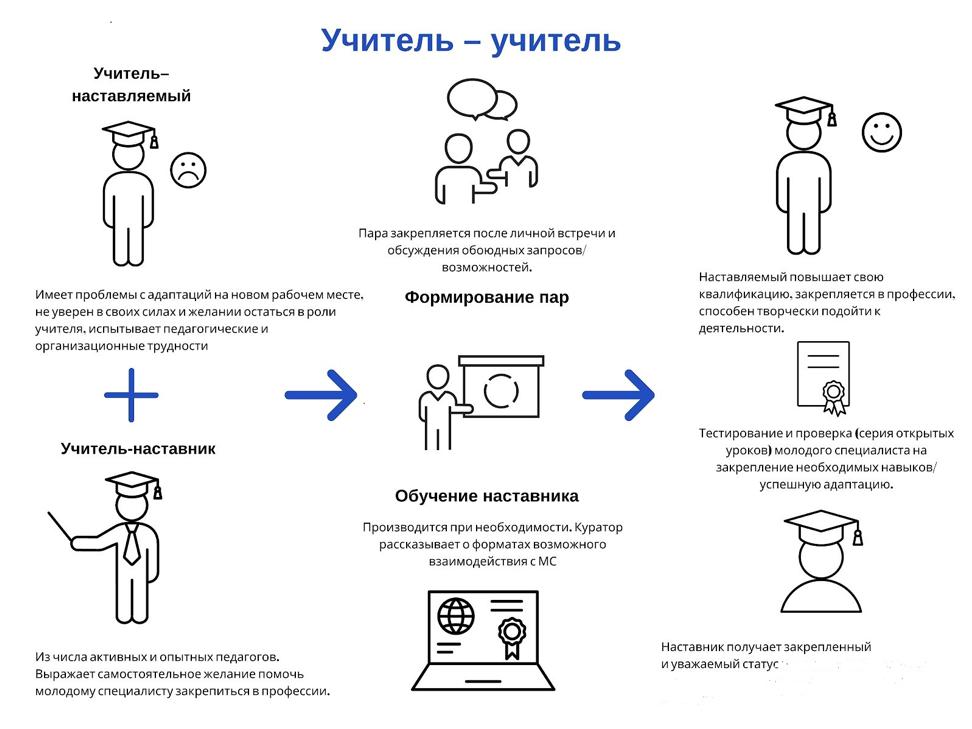 ПРИЛОЖЕНИЕ 2ПЛАН МЕРОПРИЯТИЙ ПО РЕАЛИЗАЦИИ ПОЛОЖЕНИЯ О СИСТЕМЕ НАСТАВНИЧЕСТВА ПЕДАГОГИЧЕСКИХ РАБОТНИКОВВ МБОУ «ШКОЛА № 65»Обсуждено и утвержденона заседании педсоветаМБОУ «Школа №65» Протокол № 5б от 25.05.2021г.«УТВЕРЖДЕНО»Приказ № 118-Д от 25.05.2021г.Директор МБОУ «Школа № 65»________ Т.Н.КарпунинаФорма наставничестваВариации ролевых моделейУчитель-учитель (педагог-педагог)«опытный учитель (педагог) – молодой специалист» - классический вариант поддержки для приобретения молодым специалистом необходимых профессиональных навыков (организационных, коммуникационных) и закрепления на месте работы; Учитель-учитель (педагог-педагог)«лидер педагогического сообщества – педагог, испытывающий проблемы» - конкретная психоэмоциональная поддержка (проблемы: «не могу найти общий язык с учениками», «испытываю стресс во время уроков»), сочетаемая с профессиональной помощью по приобретению и развитию педагогических талантов и инициатив; Учитель-учитель (педагог-педагог)«педагог-новатор – консервативный педагог» - более молодой педагог помогает опытному представителю «старой школы» овладеть современными программами, цифровыми навыками и технологиями; Учитель-учитель (педагог-педагог)«опытный предметник – неопытный предметник» - опытный педагог оказывает методическую поддержку по конкретному предмету (поиск пособий, составление рабочих программ и тематических планов и т.д.).№№Наименование этапаСодержание деятельности и план мероприятийСодержание деятельности и план мероприятийСодержание деятельности и план мероприятий11Подготовка условий	для реализации системы наставничества Подготовка и принятие локальных нормативных правовых актов образовательной организации: - приказ «Об утверждении положения о системе наставничества педагогических работников в образовательной организации»; - план мероприятий по реализации Положения о системе наставничества педагогических работников в образовательной организации; - приказ о закреплении наставнических пар/групп с письменного согласия их участников на возложение на них дополнительных обязанностей, связанных с наставнической деятельностью; Подготовка и принятие локальных нормативных правовых актов образовательной организации: - приказ «Об утверждении положения о системе наставничества педагогических работников в образовательной организации»; - план мероприятий по реализации Положения о системе наставничества педагогических работников в образовательной организации; - приказ о закреплении наставнических пар/групп с письменного согласия их участников на возложение на них дополнительных обязанностей, связанных с наставнической деятельностью; Подготовка и принятие локальных нормативных правовых актов образовательной организации: - приказ «Об утверждении положения о системе наставничества педагогических работников в образовательной организации»; - план мероприятий по реализации Положения о системе наставничества педагогических работников в образовательной организации; - приказ о закреплении наставнических пар/групп с письменного согласия их участников на возложение на них дополнительных обязанностей, связанных с наставнической деятельностью;22Формирование банка наставляемых - проведение мониторинговых исследований профессиональной компетентности педагогов - анализ данных результатов мониторинга и сбор информации о профессиональных запросах педагогов; - формирование банка данных наставляемых, обеспечение согласий на сбор и обработку персональныхданных; - проведение мониторинговых исследований профессиональной компетентности педагогов - анализ данных результатов мониторинга и сбор информации о профессиональных запросах педагогов; - формирование банка данных наставляемых, обеспечение согласий на сбор и обработку персональныхданных; - проведение мониторинговых исследований профессиональной компетентности педагогов - анализ данных результатов мониторинга и сбор информации о профессиональных запросах педагогов; - формирование банка данных наставляемых, обеспечение согласий на сбор и обработку персональныхданных;33Формирование банка наставников - проведение мониторинговых исследований профессиональной компетентности педагогов; - анализ данных среди потенциальных наставников; - формирование банка данных наставников, обеспечение согласий на сбор и обработку персональных данных; - проведение мониторинговых исследований профессиональной компетентности педагогов; - анализ данных среди потенциальных наставников; - формирование банка данных наставников, обеспечение согласий на сбор и обработку персональных данных; - проведение мониторинговых исследований профессиональной компетентности педагогов; - анализ данных среди потенциальных наставников; - формирование банка данных наставников, обеспечение согласий на сбор и обработку персональных данных;Отбор и обучение - анализ банка наставников и выбор подходящих для конкретной персонализированной программы наставничества педагога /группы педагогов; - обучение наставников для работы с наставляемыми; - подготовка методических материалов для сопровождения наставнической деятельности; - проведение консультаций для наставников; - организация обмена опытом среди наставников; - анализ банка наставников и выбор подходящих для конкретной персонализированной программы наставничества педагога /группы педагогов; - обучение наставников для работы с наставляемыми; - подготовка методических материалов для сопровождения наставнической деятельности; - проведение консультаций для наставников; - организация обмена опытом среди наставников; - анализ банка наставников и выбор подходящих для конкретной персонализированной программы наставничества педагога /группы педагогов; - обучение наставников для работы с наставляемыми; - подготовка методических материалов для сопровождения наставнической деятельности; - проведение консультаций для наставников; - организация обмена опытом среди наставников;55Организация и осуществление работы наставнических пар/группОрганизация и осуществление работы наставнических пар/группОрганизация и осуществление работы наставнических пар/групп - формирование наставнических пар/групп; - уточнение разработанных персонализированных программ наставничества для каждой пары/группы; - организация совместной работы групп в соответствии с перечнем мероприятий; - организация психолого-педагогической поддержки сопровождения наставляемых, несформировавших пару или группу (при необходимости), продолжение поиска наставника/наставников;66Завершение программ наставничестваЗавершение программ наставничестваЗавершение программ наставничества - проведение мероприятия по предъявлению полученного опыта наставляемым (открытый урок, практикум, выступление на школьных педагогических чтениях, выступление на заседании школьного методического объединения и т. д.); - представление наставляемым Школьному методическому совету анализа проведенного мероприятия; - проведение мониторинговых исследований по определению у наставляемого уровня достижения планируемого результата программы наставничества; - проведение итогового мероприятия по выявлению лучших практик наставничества;77Информационная поддержка системынаставничестваИнформационная поддержка системынаставничестваИнформационная поддержка системынаставничества - информирование о мероприятиях системы наставничества педагогов школы